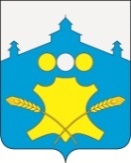 Администрация Советского сельсовета Большемурашкинского муниципального районаНижегородской областиПОСТАНОВЛЕНИЕ07 ноября 2016 г.                                                                                                 №  83Об отмене постановления № 72 от 29.06.2015 года «О стоимости услуг, предоставляемых согласно гарантированному перечню услуг по погребению»         В соответствии с заключением Государственно-правового департамента Нижегородской области на предмет соответствия постановления администрации Советского сельсовета Большемурашкинского муниципального района Нижегородской области от 29 июня 2015 года № 72 «О стоимости услуг, предоставляемых согласно гарантированному перечню услуг по погребению» Конституции Российской Федерации, федеральному законодательству, законодательству Нижегородской области и уставу муниципальному образования» от 13.10.2016 года № 6949 администрация Советского сельсовета п о с т а н о в л я е т:            1.  Постановление администрации Советского сельсовета № 72 от 29.06.2015 года «О стоимости услуг, предоставляемых согласно гарантированному перечню услуг по погребению» отменить.           2. Курагиной Н.В.  обеспечить размещение настоящего постановления на официальном сайте администрации Советского сельсовета Большемурашкинского муниципального района.          3. Контроль за исполнением настоящего постановления оставляю за собой.Главы администрации сельсовета                                     А.В. Телегин